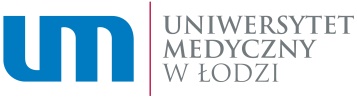 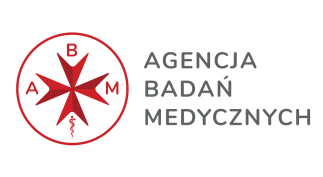 MAGIC-AML - Multiarm, Multicenter, RAndomized, Molecularly-GuIded Controlled Trial of Personalized Treatment Strategy - of Acute Myeloid Leukemia, projekt finansowany ze środków Agencji Badań Medycznych, 2022/ABM/01/00021-00Załącznik nr 5 do SWZNr postępowania: ZP/12/2024Wykonawca: ...........................................................................................................................(pełna nazwa, adres, NIP, KRS/CEiDG)Reprezentowany przez: ...........................................................................................................WYKAZ WYKONANYCH USŁUGNa potrzeby postępowania o udzielenie zamówienia publicznego pn:Pełnienie roli CRO w ramach realizowanego przez Zamawiającego niekomercyjnego badania klinicznego „Multiarm, Multicenter, RAndomized, Molecularly-GuIded ControlledTrial of Personalized Treatment Strategy - of Acute Myeloid Leukemia” / „Wieloramienne, wieloośrodkowe, randomizowane, oparte o diagnostykę molekularną, kontrolowane badanie kliniczne spersonalizowanej strategii leczenia w ostrej białaczce szpikowej MAGIC-AML” UWAGA:Do Wykazu usług Wykonawca jest zobowiązany załączyć dowody, potwierdzające należyte wykonanie usług.Wykaz musi być podpisany kwalifikowanym podpisem elektronicznymLp.Podmiot na rzecz którego usługa została wykonana lub jest wykonywanaData wykonania-  usługi ( od – do )Dziedzina w której prowadzone były/ są  badania w ramach usługi – zgodnie z wymaganiami wskazanymi w pkt.5.3 pkt.4 lit. a)Tytuł badania klinicznego – numer identyfikacyjny badaniaWartość brutto wykonywanej usługiNumer raportu z inspekcji URPL przeprowadzonego co najmniej 1 niekomercyjnego  badania klinicznego12